                                                          Следи за своим здоровьем               Заболеваниями щитовидной железы сегодня страдают огромное количество людей, в особенности женщин. На  сегодняшний день  у женщин старше 35 лет риск развития заболеваний  составляет 35%. Специалисты предполагают, что эти цифры значительно  выше, так как существенная часть больных не осведомлена о своем диагнозе. 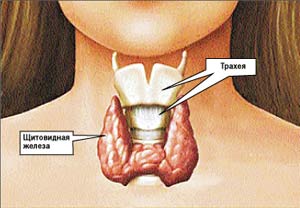 Щитовидная железа – крошечная железа, имеющая форму бабочки у основания шеи, которая управляет энергопотоком в организме человека. Гипотиреоз — заболевание, обусловленное недостаточным содержанием в организме гормонов щитовидной железы.  Это  одно из самых распространенных заболеваний эндокринной системы. Во время беременности происходит значительное повышение нагрузки на щитовидную железу будущей мамы. Незначительное снижение уровня гормонов щитовидной железы в крови, мало проявляющее себя до беременности, в условиях повышенной нагрузки может обернуться явным гипотиреозом. Различают первичный и вторичный гипотиреоз: первичный гипотиреоз - обусловлен патологией самой щитовидной железы; вторичный - связан с нарушением работы гипофиза или гипоталамуса, регулирующих выработку гормонов щитовидной железы.Наиболее часто гипотиреоз возникает на фоне хронического  воспаления щитовидной железы, связанного с иммунными нарушениями.Основные  причины развития первичного гипотиреоза: врожденное  уменьшение  щитовидной железы; наследственно обусловленные дефекты; перенесенная операция на щитовидной железе; ионизирующее облучение щитовидной железы; недостаточное поступление йода в организм с пищей; опухоли, острые и хронические инфекции щитовидной железы (абсцесс, туберкулез и др), Вторичный гипотиреоз может возникать при воспалении, опухоли, кровоизлиянии, некрозе, травме или удалении гипофиза или гипоталамуса.При уменьшении количества гормонов щитовидной железы нарушается обмен веществ в организме, ухудшается работа сердечно-сосудистой системы, желудочно-кишечного тракта, психическая и половая активность. Симптомы гипотиреоза развиваются медленно, незаметно, поэтому пациенты долгое время не обращаются к врачу. При заболевании отмечаются: вялость, сонливость; ухудшение памяти, внимания, мыслительной деятельности; непереносимость холода и жары; сухость кожи, выпадение волос; отечность; прибавка в весе; запоры; у женщин — нарушение менструаций, у мужчин — снижение потенции и сексуального влечения.Тяжелым, угрожающим жизни осложнением гипотиреоза является  кома, развивающаяся у больных пожилого возраста при отсутствии лечения. При коме происходит потеря сознания и угнетение работы всех органов организма. Кома может быть спровоцирована охлаждением, травмой, инфарктом миокарда, острыми инфекционными и другими заболеваниями.Диагноз «гипотиреоз» устанавливает врач-эндокринолог  на основании жалоб и осмотра пациента, а также данных исследований:  крови на гормоны щитовидной; биохимического анализа; УЗИ обследования.Основу лечения составляет  заместительная терапия гормонами щитовидной железы. В большинстве случаев лечение проводится пожизненно. Для контроля за лечением нужно посещать врача эндокринолога регулярно  (1 раз в год) . Соблюдение рекомендаций врача и правильный прием препаратов позволяет полностью устранить симптомы гипотиреоза. Современные препараты хорошо переносятся и удобны в применении. Если  гипотиреоз не лечить, состояние пациента постепенно ухудшается. Нелеченный гипотиреоз у детей приводит,  к необратимой задержке роста, физического и психического развития, у пожилых может развиваться тяжелое, нередко смертельное осложнение — гипотиреоидная кома. 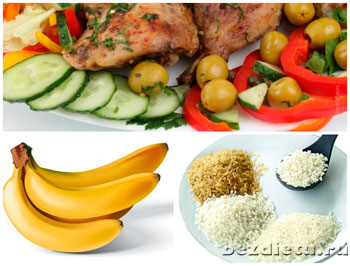 Профилактика гипотиреоза заключается в: соблюдении рациона питания, обеспечивающего достаточное поступление йода в организм (вместо обычной соли  используйте только йодированную), своевременном лечении заболеваний щитовидной железы. Если вас беспокоят: повышенная утомляемость; сильная сонливость; необоснованное беспокойство;раздражительность; запор; забывчивость; повышенная зябкость; частые судороги;тошнота; необъясненное увеличение веса, несмотря на соблюдение диеты; утончение или потеря волос; сухость кожи и волос; высокий холестерин или высокое кровяное давление; болезненные или более длинные, чем в норме, менструации; низкий хриплый голос – пора обратиться к врачу эндокринологу.